Publicado en Girona el 31/10/2023 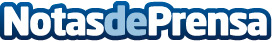 CONAIRCON SL revoluciona su presencia en línea con un nuevo sitio web gracias al Kit DigitalLa empresa, líder en sistemas de conducción de aire, ha dado un paso de innovación y accesibilidad en línea al presentar su nueva plataforma webDatos de contacto:carlosonlinevalles937685249Nota de prensa publicada en: https://www.notasdeprensa.es/conaircon-sl-revoluciona-su-presencia-en-linea Categorias: Marketing Cataluña E-Commerce Servicios Técnicos Hogar Otros Servicios Digital http://www.notasdeprensa.es